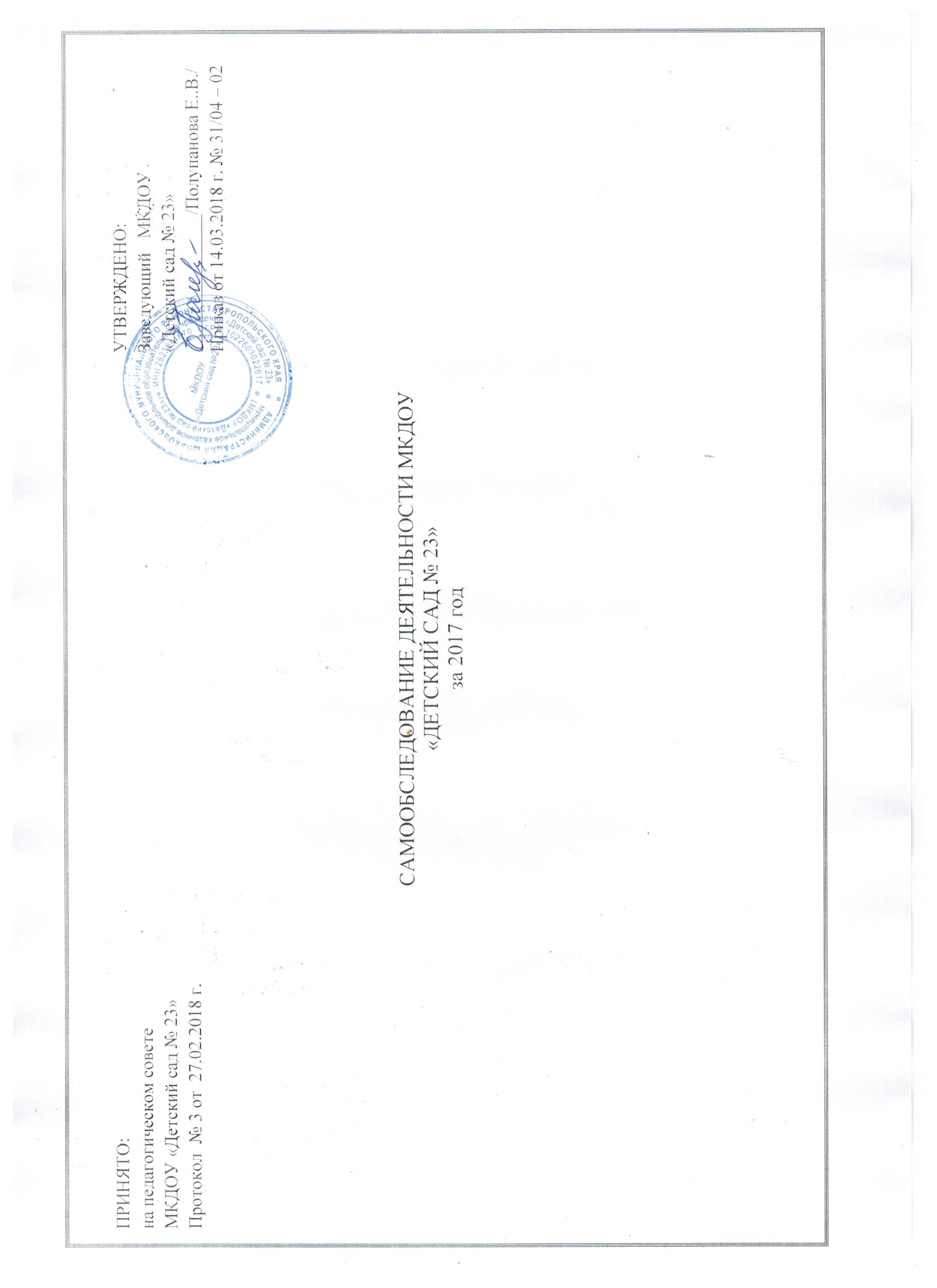 Муниципальное казенное дошкольное образовательное учреждение «Детский сад № 23» функционирует с сентября 1981 года. Право на ведение образовательной деятельности, государственный статус детского сада подтверждается следующими документами:- Лицензия на право ведения образовательной деятельности регистрационный № 4895 от 01 июля 2016 г., выданная министерством образования и молодежной политики  Ставропольского края.Устав МКДОУ   «Детский сад № 23», утвержденный  Постановлением  Шпаковского муниципального района Ставропольского края от 23.07.2015 г.-  Договор с родителями (законными представителями)- Договор с учредителем.АНАЛИЗ КОНТИНГЕНТА ВОСПИТАННИКОВВ  2017  году в ДОУ  функционировало 6 групп. Наполняемость их составила   на конец года 170 детей.Распределение воспитанников по группамРаспределение воспитанников по возрастуСоциальный статус семей воспитанниковВсего в ДОУ 170 детей из 154 семьи. В  16 семьях ДОУ  посещают по 2 ребенка.КАДРОВЫЙ ПОТЕНЦИАЛКоличественный и качественный составШтатное расписание – 36 человек.   Из них:Административный персонал – 1 человек:заведующий – 1Педагогический персонал – 16 человек,    из них:воспитатель – 12старший воспитатель – 1 (внутренний совместитель)музыкальный руководитель – 1педагог–психолог – 1 (внешний совместитель)инструктор по физической культуре – 1учитель–логопед – 1.Учебно-вспомогательный персонал – 6 человек, этомладший воспитатель – 6.Обслуживающий персонал – 12 человек, из них:завхоз – 1экономист – 1 (внутренний совместитель)повар – 2подсобный рабочий кухни – 1машинист по стирке белья – 2дворник – 1рабочий – 1 (внешний совместитель)вахтер – 1 (внутренний совместитель)уборщик служебных и подсобных помещений – 1 сторож/оператор котельных установок – 4 МКДОУ «Детский сад № 23»  в 2017  году укомплектован штатами на 100 %.Кадровый потенциал ДОУ играет решающую роль в обеспечении качества образовательного процесса. В начале 2017 года воспитательно-образовательный процесс осуществляли 15 педагогов: 12 воспитателей, 1 музыкальный руководитель, 1 педагог-психолог, 1 инструктор по физической культуре. С 1 октября 2017 года в штатное расписание ДОУ введена  1 ставка учителя-логопеда. Все педагоги имеют педагогическое образование.Образовательный уровень педагогического состава.Квалификационный уровень педагогического составаБез категории в ДОУ 6 молодых специалистов, педагогический стаж которых менее двух лет.Распределение педагогического персонала по возрастуРаспределение педагогического  персонала по стажу работы   Развитие кадрового потенциалаКурсы повышения квалификации:Процесс повышения квалификации педагогов является непрерывным.Совершенствование уровня профессионально-педагогической квалификации педагогов осуществляется через посещение курсов повышения квалификации, организуемых районным методическим центром, через различные формы методической деятельности ДОУ.Из общего количества педагогов 13 человек прошли различные курсы повышения квалификации в соответствии с ФГОС ДО, что составляет 86,6 % от общего количества педагогов. Не прошли курсовую переподготовку только вновь поступившие педагоги (2 человека).ОХРАНА И УКРЕПЛЕНИЕ ЗДОРОВЬЯ ДЕТЕЙНа протяжении многих  лет существования МКДОУ «Детский сад № 23» ведется комплексная работа по сохранению и укреплению здоровья воспитанников.Система физкультурно-оздоровительной работы ДОУ:Проведение ежегодной вакцинации «Гриппол»Проведение закаливающих процедур3–4 года – босохождение;5–7 лет – обливание рук до локтей прохладной водойОбеспечение рационального калорийного питания и др.Контроль за соблюдением СанПиН в детсаду и на территории ДОУ.Профилактика травматизма, педикулёза, отравлений и др.Физкультурно-оздоровительная работа направлена на:решение программных задач физического воспитания и развития;обеспечение двигательного режима и активности;сохранение и укрепление психического здоровья.     Физкультурно-оздоровительная работа в ДОУ ведется совместно со старшей медсестрой, старшим воспитателем, воспитателями в соответствии с годовым планом, системой оздоровительной работы. Для ее реализации в детском саду имеются все необходимые условия: чистые, светлые, просторные помещения со всем необходимым оборудованием;   групповые комнаты, с изолированными раздевальными и умывальными комнатами; музыкально - физкультурный зал; медицинский блок, включающий в себя медицинский и процедурный кабинеты, изолятор; площадки с оборудованием для развития движения; каждый воспитатель, строит свою работу, руководствуясь комплексной программой  Н. Е.Вераксы «От рождения до школы», реализует  парциальную программу Р. Б. Стеркиной по обеспечению безопасности жизнедеятельности детей дошкольного возраста, тесно взаимодействует с медицинским работником, четко следует  рекомендациям при подборе упражнений для физкультурных занятий, дозировании физической нагрузки, закаливании; проводят совместно диагностику физического состояния, прилагают усилия для соблюдения светового и теплового режима, режима проветривания, прогулок, занятий и т.д.  Вся работа детского сада пронизана заботой о физическом и психическом здоровье детей. В связи с этим используем гибкий режим дня, обеспечивающий баланс между занятиями, регламентированной и самостоятельной деятельностью ребенка. В течение учебного года, детский сад продолжает углубленно работать над проблемой формирования, охраны и укрепления здоровья детей.Для  физического развития дошкольников              проводились следующие мероприятия:разнообразные виды и формы организации режима двигательной активности на физкультурных занятиях;физкультминутки во время учебных занятий;планирование активного отдыха: физкультурные развлечения, праздники, Дни здоровья и т.д.    В теплый период года предпочтение отдается занятиям физкультурой на воздухе: играм с мячом,  подвижным играм с правилами. Зимой дети катались на санках, играли в снежки. Педагоги  стараются  проводить разные по форме занятия (утренняя гимнастика, гимнастика после сна, оздоровительный бег), что формирует  у детей младшего дошкольного возраста интерес, а в дальнейшем и осознанное отношение к занятиям физкультурой. Эмоциональная окраска занятий и разнообразие упражнений формирует у детей потребность к творческой двигательной активности.Анализ заболеваемости воспитанников ДОУ по итогам  2015 – 2017 годов. Показатели заболеваемости за 2015 – 2017 годы обусловлены обострением эпидемиологической обстановки по заболеваемости ОРВИ и гриппом среди детского населения региона. Организация питания,  состояние обеспечения безопасности.Правильное питание – это основа длительной и плодотворной жизни, залог здоровья. Поэтому в плане работы детского сада вопрос о правильном питании занимает одно из важнейших мест.Весь цикл приготовления блюд происходит на пищеблоке. Пищеблок на 100% укомплектован кадрами: два повара, подсобный рабочий кухни и завхоз. Помещение пищеблока размещается на первом этаже, имеет отдельный выход. Санитарное состояние пищеблока соответствует требованиям СанПиН.Транспортирование пищевых продуктов осуществляется специальным автотранспортом поставщиков. Имеется десятидневное меню, согласованное с главным технологом отдела образования администрации Шпаковского муниципального района. При составлении меню используется разработанная картотека блюд (технологическая карта на приготовление каждого блюда), что обеспечивает сбалансированность питания по белкам, жирам, углеводам. Финансирование состоит из родительской платы и денежных средств, поступающих из местного бюджета. Продукты, включенные в питание разнообразны:крупы: рис, гречка, пшеничная крупа, овсяная, пшено, манная, перловая, горох;макаронные изделия;овощи: капуста, лук, морковь, свекла, картофель, огурцы квашеные, капуста квашеная, зеленый горошек;мясная продукция: куры, филе говядины;рыба морская: минтай;молочная продукция: творог, сметана, молоко, кефир, сыр, масло сливочное, молоко сгущенное;яйца;консервы: икра кабачковая, повидло, сайра;разные виды напитков: компоты ассорти (изюм, курага, чернослив, сухофрукты), соки, чай, какао, кофейный напиток;хлеб;свежая выпечка.Готовая пища выдается только после снятия пробы медицинским работником и соответствующей записи в журнале результатов оценки готовых блюд. Организация питания постоянно находится под контролем администрации. Ежедневно проводится бракераж готовой и сырой продукции. 	Контроль за разнообразием питания, витаминизацией блюд, закладкой продуктов, кулинарной обработкой, выходом блюд, вкусовыми качествами пищи, санитарным состоянием пищеблока, правильностью хранения и соблюдением сроков реализации продуктов возлагается на администрацию Учреждения и медицинский персонал органов здравоохранения.  Анализ питания в ДОУ по итогам 2017 года.                        Стоимость детодня в среднем за год составила  (СУММА=БЮДЖЕТ+РОД.ПЛ.) =  74,10Обеспечение безопасности жизни и деятельности детей.В детском саду систематически отслеживается:состояние мебели в группах,освещенность в групповых комнатах и кабинетах.санитарное состояние всех помещений ДОУ и его территории.соблюдение режимных моментов, организация двигательного режима.Разработан гибкий режим реализации двигательной активности при неблагоприятных погодных условиях.Ежемесячно проходят тренировки по эвакуации детей и инструктажи  в случае чрезвычайных ситуаций.Территория ДОУ освещена, ежедневно осматривается на предмет безопасности, результаты осмотра заносятся в Журнал осмотра территории. Калитка и ворота закрыты на замки. На калитке установлен домофон, ключи от которого имеются у сотрудников ДОУ и родителей. Входная дверь во время нахождения детей в здании также закрывается на ключ. С ноября 2016 года в штатное расписание ДОУ введены 0,5 ставки вахтера. Разработаны паспорт безопасности места массового пребывания людей, паспорт антитеррористической защищенности.Программное обеспечение ДОУСодержание образовательного процесса в ДОУ определяется образовательной программой муниципального казенного дошкольного образовательного учреждения «Детский сад № 23»,   разработанной и реализуемой в соответствии с федеральным государственным образовательным стандартом дошкольного образования.В течение учебного года деятельность ДОУ была направлена на обеспечение непрерывного, всестороннего  развития ребёнка. Организация учебно-воспитательного процесса строилась на педагогически обоснованном выборе программ, обеспечивающих получение образования, соответствующего государственным стандартам.Основу организации образовательной деятельности во всех группах составляет комплексно-тематический принцип планирования с ведущей игровой деятельностью. Решение программных задач осуществляется в течение всего пребывания детей в детском саду в разных формах совместной деятельности взрослых и детей и в самостоятельной детской деятельности. При комплексно-тематическом планировании чаще используются такие виды деятельности, как встречи, праздники, развлечения, проекты, события, новизна и привлекательность.Для дополнительного образования детей в каждой группе ведется кружковая работа:2 группа раннего возраста – «Чудеса своими руками» воспитатели  Овчаренко Г.Н., Горбовская  О.В.;Младшая группа – «Друзья природы», воспитатели Чухутина Н.Н., Канбулатова Т.Н.;Младшая группа 2 – «Волшебная бумага», воспитатели Лощинина Е.Н., Рожкова Л.Р.;Средняя группа – «Волшебные шарики», воспитатели Лахнова И.Н., Чернова Н.В.;  Старшая группа – «Юные волшебники», воспитатели воспитатели Гладская Н.В., Филипенко Н.А.;Подготовительная группа – «Скоро в школу», воспитатели Дусенко Е.В., Битаева Н.А.Кроме групповых кружков музыкальный руководитель ведет вокальный кружок «Веселые чижи».Для удобства родителей и воспитанников в ДОУ предоставляются дополнительные услуги: спортивная секция тхэквондо и кружок английского языка. Реализация  годового плана работы ДОУПеред педагогическим коллективом на 2017  год были поставлены следующие задачи:            1.   Совершенствование работы детского сада по формированию у дошкольников основ экологической культуры. Создание условий для экологического воспитания детей.2.  Сохранение и укрепление здоровья детей, обеспечение физической и психической безопасности через совершенствование взаимодействия коллектива дошкольного учреждения и семьи, поиска оптимальных форм с родителями.Цель решения поставленных задач:Построение работы ДОУ в соответствии с ФГОС ДО, создание благоприятных условий для полноценного проживания ребенком дошкольного детства, формирования основ базовой культуры личности,  всестороннее развитие психических и физических качеств в соответствии с возрастными и индивидуальными особенностями, подготовка ребенка к жизни в современном обществе.По  этим направлениям  в нашем детском саду  накоплен определенный опыт работы. На решение этих задач в 2017 году  были проведены  следующие мероприятия с педагогами:1.     Педсовет «Формирование основ экологической культуры дошкольников».2.     Тематическая проверка во всех возрастных группах на тему: «Организация работы по экологическому воспитанию детей».    3.      Консультации для педагогов по темам: «Организация эколого-развивающей среды в дошкольном учреждении»,  «Формы и методы работы в ДОУ по экологическому воспитанию», «Воспитание экологического мышления детей дошкольного возраста методом наблюдений через природу», «Воспитание у детей навыков безопасного поведения на улицах и дорогах».4.  Деловая игра с педагогами «Воспитание дошкольников через приобщение с природой».Работа с родителями: Анкетирование родителей   «Экологическое образование в семье»,  «Сохранение и укрепление здоровья ребенка в семье», консультация  для родителей «Природа в жизни вашего ребенка», акция «Птичья столовая», круглый стол «Сбережем родную природу».Для выявления проблем в работе воспитателей и специалистов и своевременной коррекции воспитательно-образовательной работы в ДОУ проводился:ОПЕРАТИВНЫЙ КОНТРОЛЬадаптационный период в группах младшего возраста;организация наблюдений в природе;проведение праздников, досугов, развлечений;организация и проведение НОД;проверка воспитательно–образовательной работы;организация проверки прогулки;изучение дошкольниками ПДД;проверка проведения утренней гимнастики;проверка проведения культурно–гигиенических навыков;контроль питания в группах;режим проветривания;проверка наличия дидактических игр по возрасту.По результатам  контроля  вырабатывались рекомендации, определялись пути исправления недостатков.Образовательные результаты воспитанников за 2017 годДля оценки качества образовательного процесса в МКДОУ «Детский сад № 23» был проведен мониторинг по  достижению детьми планируемых результатов освоения Программы.  Мониторинг образовательного процесса проводился через отслеживание результатов освоения образовательной программы.Мониторинг осуществлялся на основании Положения о мониторинге качества образования в ДОУ, годового плана ДОУ  специалистами  и воспитателями групп в соответствии с должностными обязанностями, инструкциями и другими локальными актами ДОУ.Анализ освоения программы за 2017 годИз анализа результатов, указанных в таблице, следует, что качественный уровень развития дошкольников к концу   2017 года увеличился в среднем на 7 % по сравнению с результатами на начало 2017 года.  Следовательно, по всем направлениям государственного стандарта по дошкольному образованию прослеживается динамика развития воспитанников нашего детского сада, а значит воспитатели обеспечивают реализацию основной общеобразовательной программы МКДОУ на высоком  уровне. В 2017 году мы выпустили  в школу  39 детей. Результатом осуществления воспитательно - образовательного процесса явилась качественная подготовка детей к обучению в школе. Выпускники детского сада хорошо освоили программу  подготовки, что соответствует требованиям, предъявляемым к дошкольникам.Достижения ДОУ.В течение 2017 года воспитанники  нашего детского принимали участие во многих конкурсах:Краевой  конкурс  «Имею право и обязан» – 3 участника без  места.Районный конкурс детского  творчества «Экология в рисунках детей» – 2 участника, без места.Районный конкурс детского творчества «Национальные базовые ценности в творчестве» – 2 участника без места.Районный конкурс детского творчества «В союзе с природой» – 1 участник без места.Районный   конкурс «Юный чтец» – 1 участник – 3 место.Международный дистанционный конкурс «Старт» » – 9 участников – 1 место, 8 участников – 2 место, 4 участника – 3 место.Международная дистанционная олимпиада «Круговорот знаний» » – 2 участника – 1 место, 2 участника – 1 место,1 участник – 3 место.Участие педагогов в конкурсах:Краевой конкурс «Детский сад – 2017» – заочный этап 1 участник.Всероссийская Блиц-олимпиада: «Педагог и программа Word» – 1 участник  – 1  место.Праздники:    «Осень золотая», «Новый год». Выставки и смотры-конкурсы:В течение учебного года было проведено 2 смотра-конкурса. Они проводились с целью привлечения родителей к участию в образовательной деятельности детей  Смотр-конкурс  «Осенняя поделка», «Новогодняя игрушка».Работа ДОУ с родителями воспитанников.В соответствии с требованиями  ФГОС ДО родители являются основными социальными заказчиками ДОУ, поэтому взаимодействию педагогов с семьей в ДОУ уделяется серьезное внимание. Строится эта работа на принципах партнерства, сотрудничества, взаимодействия.Родители  привлекаются к участию в мероприятиях, проводимых в ДОУ: утренники, субботники, проведение ремонта детского сада. В течение года  прошли групповые родительские собрания по темам: 2 группа раннего возраста: «Адаптация детей к детскому саду».Младшие группы:  «Психофизиологические особенности детей 3-4 года жизни, организация режима дня».Средняя группа:  «Психофизиологические особенности детей 4-5 года жизни, организация режима дня».Старшая группа: «Психофизиологические особенности детей 5-6 года жизни, организация режима дня».Подготовительная группа:  «Психофизиологические особенности детей седьмого  года жизни». Регулярно проводятся индивидуальные беседы и консультации по вопросам воспитания и обучения детей. Проводится анкетирование родителей.     В группах проводятся тематические выставки по разным направлениям, в которых также принимают участие родители. В родительских уголках оформлены папки-передвижки, стенды, памятки, буклеты, куда помещаются информационные материалы, в соответствии с календарным планом, т.е. педагоги используют различные формы работы.     С родителями вновь поступающих детей проводятся беседы, заключаются договоры, проводится экскурсия по детскому саду.Социальное партнерство.ДОУ имеет тесные контакты с социальными  партнерами: МОУ «СОШ  №12»,сельская библиотека, ДК с. Татарка, Татарская врачебная амбулатория.Обогащению эмоциональных впечатлений, эстетических переживаний у дошкольников способствует посещение и участие в мероприятиях, проводимых в Доме  культуры с. Татарка, где наши воспитанники принимают активное участие во всех проводимых мероприятиях. Дети  старшей и подготовительной  группы выступали с концертными номерами на праздниках «День матери», «День села». Таким образом, сотрудничество ДОУ с различными организациями способствует благоприятному эмоциональному и психологическому настрою воспитанников, развивает у детей положительные эмоции, а также способствует развитию нравственно-патриотических чувств.В ДОУ разработан план по преемственности  ДОУ и МОУ «СОШ №12». Установлены отношения сотрудничества между субъектами образования: детьми, учителями, родителями, воспитателями.     Сотрудничество с учебным заведением помогает обеспечить дошкольному учреждению более качественную подготовку детей к школьному обучению, создает условия для более легкой адаптации детей к школе, дает возможность родителям установить тесный контакт с будущим учителем их ребенка, познакомиться с его требованиями, помочь своему ребенку подготовиться к школе.Взаимодействие педагогов нашего ДОУ и учителей школы дает возможность обеспечить преемственность, как в вопросах обучения, так и воспитания подрастающего поколения.Финансово-хозяйственная деятельность.Администрация и коллектив детского сада уделяет серьезное внимание организации своевременности поступления родительской платы.За счет добровольных пожертвований приобретены различные стройматериалы для косметического ремонта групп и помещений ДОУ, произведен ремонт пожарной сигнализации, спилены сухостойные деревья на территории ДОУ.К существующим проблемам МКДОУ необходимо отнести следующее:- установка достаточного количества оборудования детских прогулочных площадок с малыми игровыми формами;- приобретение интерактивного оборудования для организации образовательного процесса;- неудовлетворительное состояние цоколя  здания, входов (выходов), в т.ч. состояние порожек.Требуется капитальный ремонт канализации, замена электропроводки.Материально-техническое обеспечение. Учебно-методическое  обеспечение. Развивающая среда.Детский сад практически оснащён необходимым оборудованием и специальными помещениями, позволяющими качественно проводить учебно-воспитательный  процесс. Пространство всех возрастных групп ДОУ построено с учётом здоровьесберегающего компонента. Оформление групп направлено на обеспечение психологического комфорта и эмоционального благополучия дошкольников. Организованное пространство групп отвечает всем современным методическим и гигиеническим требованиям.Предметно-развивающая среда в ДОУ создана с учётом соответствия развивающей среды реализуемой в ДОУ программе, требований СанПиН, основных направлений развития ребёнка, разумного расположения зон, их значимости для развития ребёнка, целесообразного использования пространства, рационального подбора оборудования. Присоздании развивающей среды в группах, педагоги учли ведущую роль игровой деятельности в развитии дошкольников, необходимость потребности ребёнка, как в индивидуальной, так и в совместной деятельности.Педагоги ДОУ активно используют информационно-коммуникационные технологии с применением мультимедийных презентаций в непосредственно образовательной деятельности. ИКТ используются в качестве методического сопровождения образовательного процесса: при презентациях проектов, докладов, подготовке к занятию; непосредственно при объяснении нового материала, для закрепления усвоенных знаний.При этом используются различные электронные и информационные ресурсы:- электронные и информационные ресурсы с текстовой информацией (учебные пособия, тесты, энциклопедии, периодические издания, числовые данные, программные и учебно-методические материалы);- электронные и информационные ресурсы с визуальной информацией (коллекции: фотографии, портреты, иллюстрации, видеофрагменты процессов и явлений, демонстрации опытов, видео-экскурсии;- электронные и информационные ресурсы с аудиоинформацией (звукозаписи стихотворений, дидактического речевого материала, музыкальных произведений, звуков живой и неживой природы);Развивающая среда обеспечивает функциональный и эмоциональный комфорт и соответствует требованиям СанПин.  Оснащение предметно-развивающей среды игровыми развивающими пособиями учитывает необходимость совместной, индивидуальной и двигательной активности детей, что соответствует требованиям ФГОС.Пособия и игрушки безопасны для детей. Необходимо отметить, что предметно-развивающая среда  требует дальнейшего пополнения по реализации Образовательной программы  ДОУ.Выводы  по итогам  самообследования  образовательного  учреждения.Организация педагогического процесса отмечается гибкостью, ориентированностью на возрастные и индивидуальные особенности детей, что позволяет осуществить личностно-ориентированный подход к детям.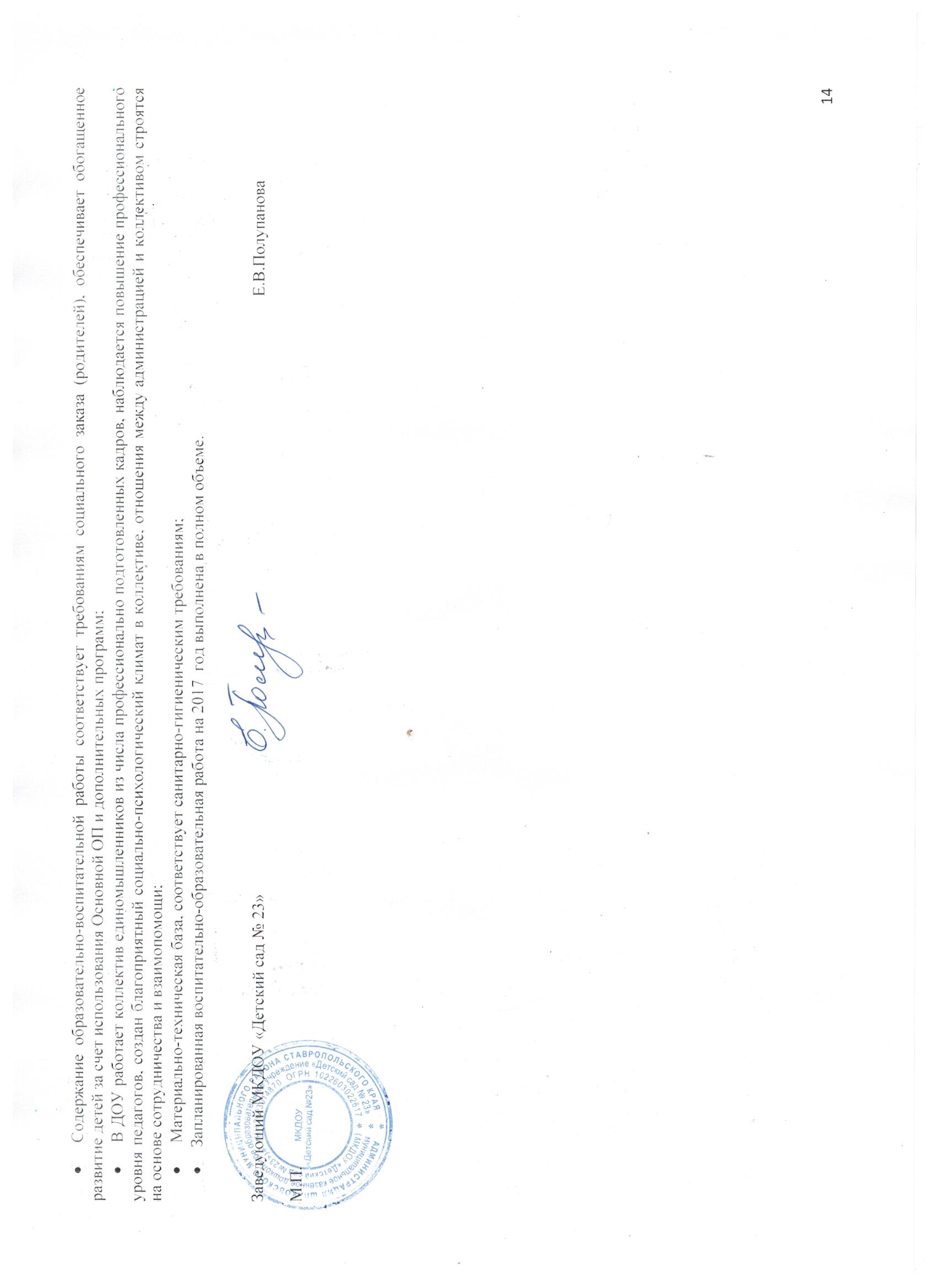 Возрастная группаКоличество детей2 группа раннего возраста20Младшая 29Младшая 228Средняя 30Старшая31Подготовительная32Итого170Наименование показателейВсегов том числе в возрасте, летв том числе в возрасте, летв том числе в возрасте, летв том числе в возрасте, летв том числе в возрасте, летв том числе в возрасте, летв том числе в возрасте, летв том числе в возрасте, летНаименование показателейВсего01234567 и старшеЧисленность воспитанников - всего1700020434437260из них - девочки 980013222421180Из общей численности воспитанников – дети-инвалиды0    из них – девочки0Количествомногодетныхсемей/ в них детей,посещающихДООКоличествополныхсемейКоличествонеполныхсемейКоличествоопекунскихсемей/в них детей, находящихся под опекой и посещающих ДООКоличествосемей, имеющихдетей-инвалидов/ в них детей – инвалидов, посещающих ДООКоличество семей, получающих компенсационные выплаты части родительской платыКоличество семей, получающих компенсационные выплаты части родительской платыКоличество семей, получающих компенсационные выплаты части родительской платыКоличествомногодетныхсемей/ в них детей,посещающихДООКоличествополныхсемейКоличествонеполныхсемейКоличествоопекунскихсемей/в них детей, находящихся под опекой и посещающих ДООКоличествосемей, имеющихдетей-инвалидов/ в них детей – инвалидов, посещающих ДООза 1 реб.за 2 реб.за 3 и послед-хдетей22/281391500856619НаименованиепоказателейВсего
работниковиз них имеют образование:из них имеют образование:из них имеют образование:из них имеют образование:Кроме того, численность внешних совместите-лейКроме того, численность внутренних совместите-лейНаименованиепоказателейВсего
работниковвысшее из них педагогическоесреднее профессиональное из них педагогическоеКроме того, численность внешних совместите-лейКроме того, численность внутренних совместите-лейЧисленность педагогических работников – всего16331161в том числе:воспитатели12221060старшие воспитатели111музыкальные руководители111инструкторы по физической культуре11учителя - логопеды111педагоги - психологи1111Всего педагогов,Всего педагогов,из них имеют квалификационную категорию:из них имеют квалификационную категорию:из них имеют квалификационную категорию:не имеют квалификационную категорию:Всего педагогов,Всего педагогов,высшую первую соответствие занимаемой должностине имеют квалификационную категорию:Из них:164516Воспитатель 123513Музыкальный руководитель111Инструктор по физической культуре111Педагог-психолог11Учитель-логопед11Наименование показателеймоложе 
25 лет25-2930-3435-3940-4445-4950-5455-5960-6465 и болееЧисленность педагогических работников – всего12223141в том числе:воспитатели122141старшие воспитателимузыкальные руководители1инструкторы по физической культуре1учителя - логопеды1педагоги - психологи1НаименованиепоказателейВсего работниковв том числе имеют общий стаж работы, лет:в том числе имеют общий стаж работы, лет:в том числе имеют общий стаж работы, лет:в том числе имеют общий стаж работы, лет:в том числе имеют общий стаж работы, лет:в том числе имеют общий стаж работы, лет:из общей численности работников 
имеют педагогический стаж, всегов том числе имеют педагогический 
стаж работы, лет:в том числе имеют педагогический 
стаж работы, лет:в том числе имеют педагогический 
стаж работы, лет:в том числе имеют педагогический 
стаж работы, лет:в том числе имеют педагогический 
стаж работы, лет:в том числе имеют педагогический 
стаж работы, лет:НаименованиепоказателейВсего работниковдо 3 от 3 до 5 от 5 до 10 от 10 до 15 от 15 до 20 20 и болееиз общей численности работников 
имеют педагогический стаж, всегодо 3 от 3 до 5 от 5 до 10 от 10 до 15 от 15 до 20 20 и болееЧисленность педагогических работников, всего163148166136201520162017Число мест170170170Среднесписочный состав149147157Пропуски детодней114021141010536из них по болезни382935113705% пропусков343135% посещаемости666965Пропущено детодней одним ребенком262424Наименование продуктов Всего полагается на всех детейФактически израсходованоНедорасход Перерасход % выполненияНаименование продуктов Всего полагается на всех детейФактически израсходованоНедорасход Перерасход % выполненияМясо2172,61997,2175,4-92Молоко11162,14676,36485,8-42Творог987,5311,7675,8-32Сыр157,572,485,1-46Яйцо1486379716892-54Масло сливочное520,7441,878,9-85Масло растительное272,3291,6-19,3107Рыба970,6893,277,4-92Овощи свежие8035,93873,84162,1-48Фрукты свежие2836,9565,22271,7-20Сухофрукты 272,3428,9-156,6158Основная образовательная программГруппа«От рождения до школы» под редакцией Н.Е. Вераксы,  Т.С. Комаровой, М.А. Васильевой2 группа раннего возрастаМладшая Младшая 2Средняя Старшая Подготовительная Парциальные программыКоличество групп«Математические ступеньки» под редакцией  Е.В. Колесниковой4«Основы безопасности детей дошкольного возраста»  под редакцией  О.Л. Князевой, Р.Б. Стеркиной3«Юный эколог» – программа экологического воспитания дошкольников под редакцией   С.Н. Николаевой5 «Будь здоров, дошкольник»  под редакцией   Т.Э.Токаевой5Педагогические технологииКоличество группТРИЗ-технология1Региональные программы«Региональная культура» под редакцией  Р.М. Литвиновой.2№Группа детского сада   Познавательное развитиеПознавательное развитиеРечевое развитиеРечевое развитиеСоциально - коммуникативноеСоциально - коммуникативноеХудожественно - эстетическое  развитие Художественно - эстетическое  развитие Физическое развитиеФизическое развитиеИтоговый результатИтоговый результат№Группа детского сада   н.г.к.г.н.гк.гн.гк.гн.гк.гн.гк.гн.гк.г12 группа раннего возраста1,31,51,51,61,51,61,61,71,61,71,61,72Младшая группа 1,21,41,51,61,51,61,41,51,61,81,41,63Младшая группа 22,32,42,12,22,12,22,12,22,12,22,12,24Средняя группа 1,92,31,92,21,92,21,92,21,41,91,92,25Старшая группа 2,02,22,12,32,02,22,22,32,22,32,12,36Подготовительная группа 2,52,62,42,42,62,62,22,42,22,32,02,5Итого: в баллах1,92,11,92,01,92,11,92,01,82,31,92,1Итого: в процентах63%70%63%67%63%70%63%67%60%77%63%70%